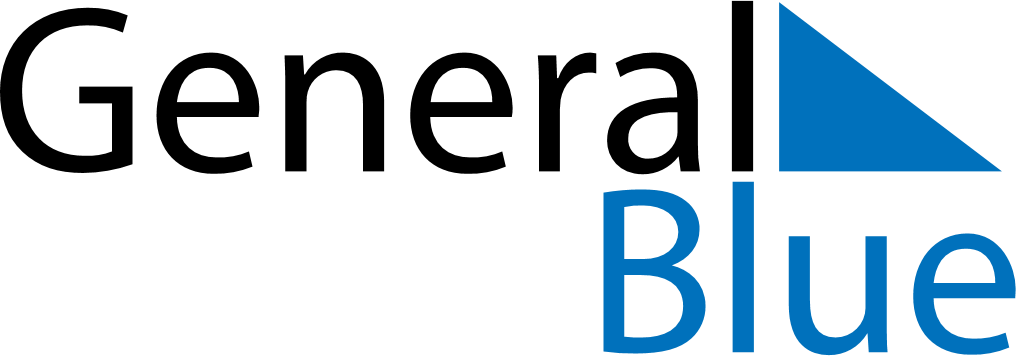 January 2024January 2024January 2024January 2024January 2024January 2024Hofors, Gaevleborg, SwedenHofors, Gaevleborg, SwedenHofors, Gaevleborg, SwedenHofors, Gaevleborg, SwedenHofors, Gaevleborg, SwedenHofors, Gaevleborg, SwedenSunday Monday Tuesday Wednesday Thursday Friday Saturday 1 2 3 4 5 6 Sunrise: 9:02 AM Sunset: 2:53 PM Daylight: 5 hours and 50 minutes. Sunrise: 9:02 AM Sunset: 2:54 PM Daylight: 5 hours and 52 minutes. Sunrise: 9:01 AM Sunset: 2:56 PM Daylight: 5 hours and 54 minutes. Sunrise: 9:00 AM Sunset: 2:57 PM Daylight: 5 hours and 56 minutes. Sunrise: 9:00 AM Sunset: 2:59 PM Daylight: 5 hours and 59 minutes. Sunrise: 8:59 AM Sunset: 3:01 PM Daylight: 6 hours and 1 minute. 7 8 9 10 11 12 13 Sunrise: 8:58 AM Sunset: 3:02 PM Daylight: 6 hours and 4 minutes. Sunrise: 8:57 AM Sunset: 3:04 PM Daylight: 6 hours and 7 minutes. Sunrise: 8:56 AM Sunset: 3:06 PM Daylight: 6 hours and 10 minutes. Sunrise: 8:55 AM Sunset: 3:08 PM Daylight: 6 hours and 13 minutes. Sunrise: 8:53 AM Sunset: 3:10 PM Daylight: 6 hours and 16 minutes. Sunrise: 8:52 AM Sunset: 3:12 PM Daylight: 6 hours and 20 minutes. Sunrise: 8:51 AM Sunset: 3:15 PM Daylight: 6 hours and 23 minutes. 14 15 16 17 18 19 20 Sunrise: 8:49 AM Sunset: 3:17 PM Daylight: 6 hours and 27 minutes. Sunrise: 8:48 AM Sunset: 3:19 PM Daylight: 6 hours and 31 minutes. Sunrise: 8:46 AM Sunset: 3:21 PM Daylight: 6 hours and 35 minutes. Sunrise: 8:44 AM Sunset: 3:24 PM Daylight: 6 hours and 39 minutes. Sunrise: 8:43 AM Sunset: 3:26 PM Daylight: 6 hours and 43 minutes. Sunrise: 8:41 AM Sunset: 3:29 PM Daylight: 6 hours and 47 minutes. Sunrise: 8:39 AM Sunset: 3:31 PM Daylight: 6 hours and 51 minutes. 21 22 23 24 25 26 27 Sunrise: 8:37 AM Sunset: 3:34 PM Daylight: 6 hours and 56 minutes. Sunrise: 8:35 AM Sunset: 3:36 PM Daylight: 7 hours and 0 minutes. Sunrise: 8:33 AM Sunset: 3:39 PM Daylight: 7 hours and 5 minutes. Sunrise: 8:31 AM Sunset: 3:41 PM Daylight: 7 hours and 9 minutes. Sunrise: 8:29 AM Sunset: 3:44 PM Daylight: 7 hours and 14 minutes. Sunrise: 8:27 AM Sunset: 3:46 PM Daylight: 7 hours and 19 minutes. Sunrise: 8:25 AM Sunset: 3:49 PM Daylight: 7 hours and 24 minutes. 28 29 30 31 Sunrise: 8:23 AM Sunset: 3:52 PM Daylight: 7 hours and 28 minutes. Sunrise: 8:20 AM Sunset: 3:54 PM Daylight: 7 hours and 33 minutes. Sunrise: 8:18 AM Sunset: 3:57 PM Daylight: 7 hours and 38 minutes. Sunrise: 8:16 AM Sunset: 4:00 PM Daylight: 7 hours and 43 minutes. 